Y10 BTEC PE REVISION PACKName:SKILL COMPONENTS OF FITNESS (POWER- CRAB)Physical components of fitness (A Big Man Must Fill Shoes)Fitness testing Example: Anna is 25 with low fitness levels and wants to improve her aerobic fitness for an upcoming running race. In the example column explain how you would apply that principle of training. Additional Principles of TrainingTraining methodsFLASH CARDSFill in the table to match the component of fitness to the fitness test and training method(s).There may be more than one training method for each component. Principles of trainingMatch the additional principle of training to its definition.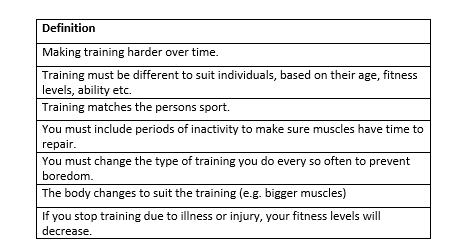 Exam questions:1. Marie is a pole vaulter. She trains twice a week with her local athletics club. In her training she focuses on improving her power in her legs and hand grip strength. Discuss the specificity of her training activities. (2 marks)2. Jordan is a boxer, he trains 3 times a week, 1 session of these is spent in the gym, he has been lifting 8kg for 3 weeks now. Explain how Jordan could improve his muscular strength. (2 marks)3. If Jordan’s muscular strength improves, discuss how his body might show adaptation.  (2 marks)4. Marie got injured on 20th January whilst training. Discuss the effects of reversibility on her performance. (3 marks)5. Explain why it is important Jordan includes rest days in his schedule when lifting heavy weights. (2 marks)6. Explain 3 individual needs that are different for Jordan and Marie and explain how these affect their performance. (6 marks)7. Explain how Marie could vary her training to reduce boredom. (2 marks)8. Luke is a 1500m runner and wants to improve his aerobic endurance so that he can enter the 5000m race in July. Discuss how Luke should use the following additional principles of training in his training programme.Progressive overloadVariationRest and recovery.PEE paragraph 1.Progressive overload is…I think Luke could use this by…This would be good for Luke because…PEE paragraph 2.Variation is…I think Luke could use this by…This would be good for Luke because…PEE paragraph 3.Rest and recovery is…I think Luke could use this by…This would be good for Luke because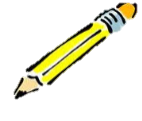 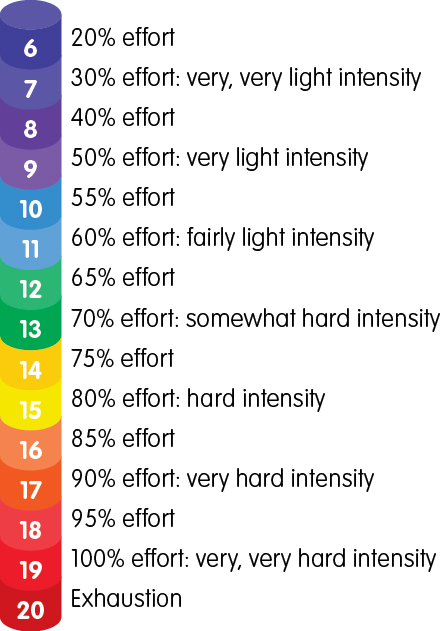 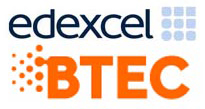 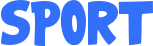 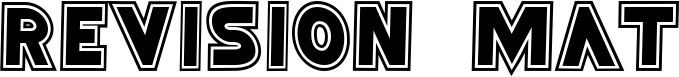 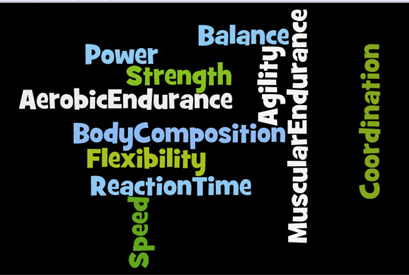 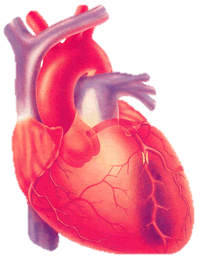 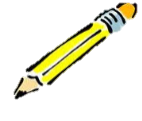 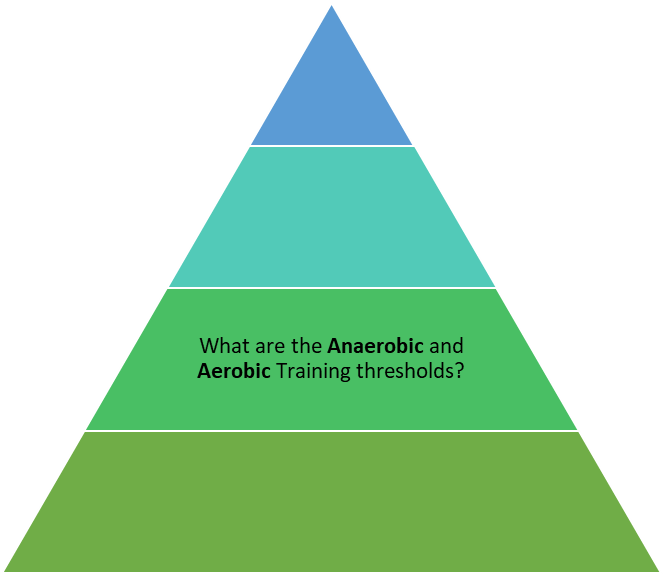 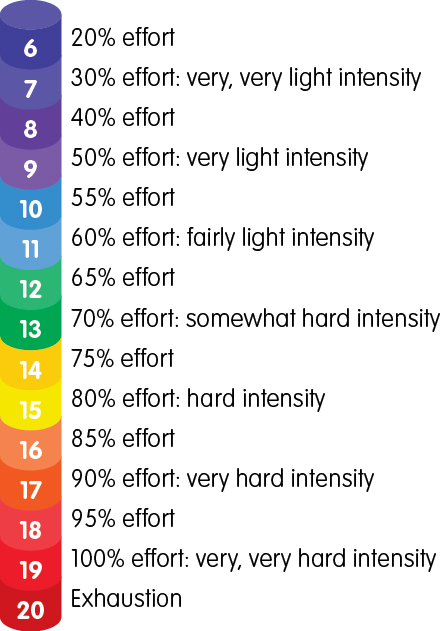 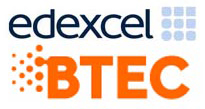 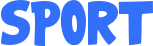 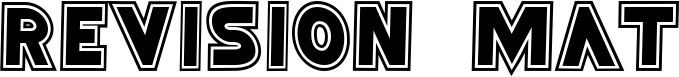 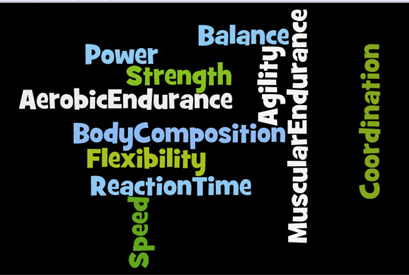 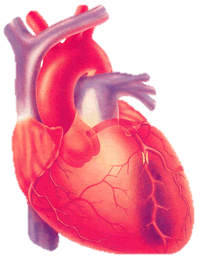 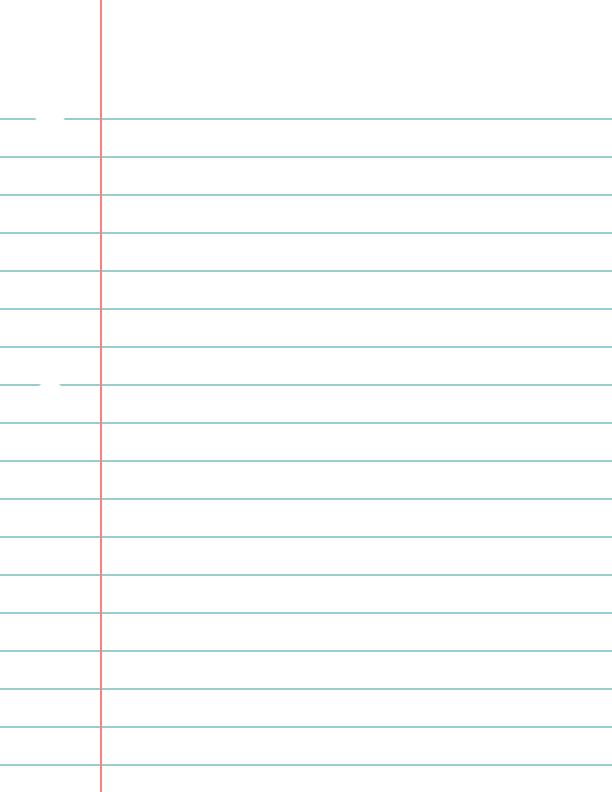 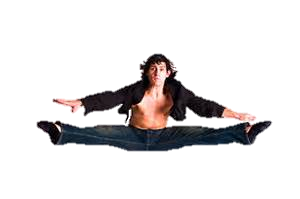 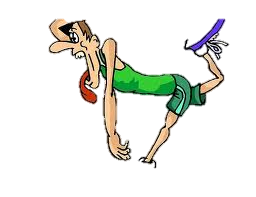 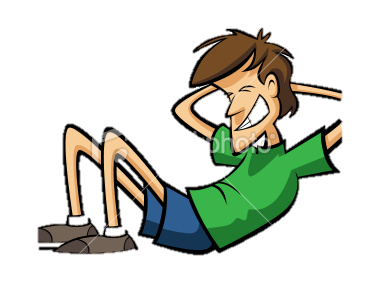 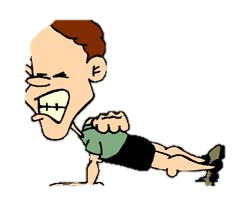 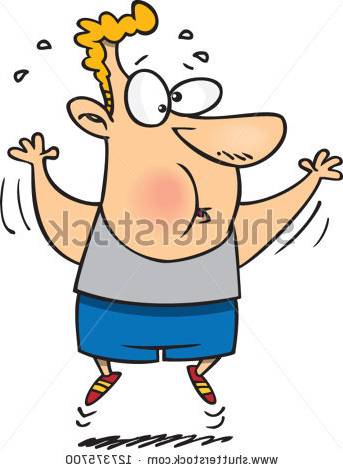 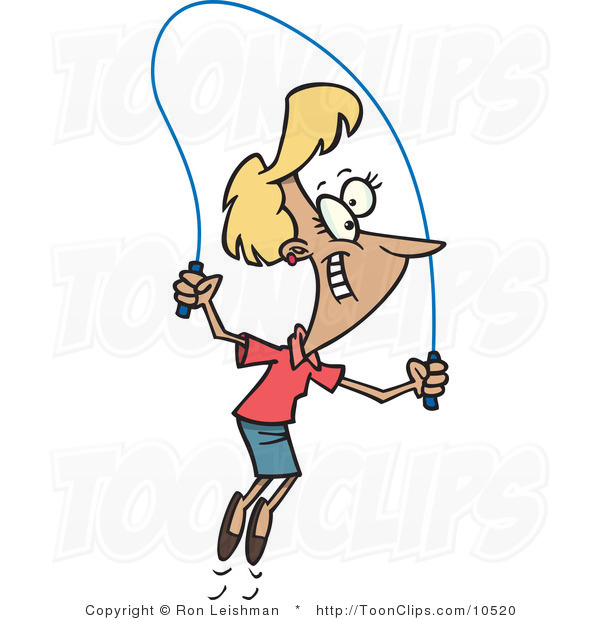 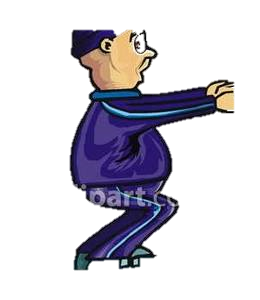 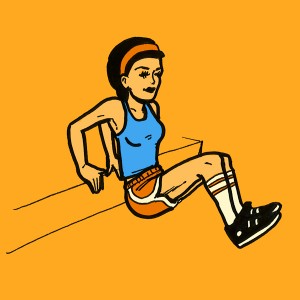 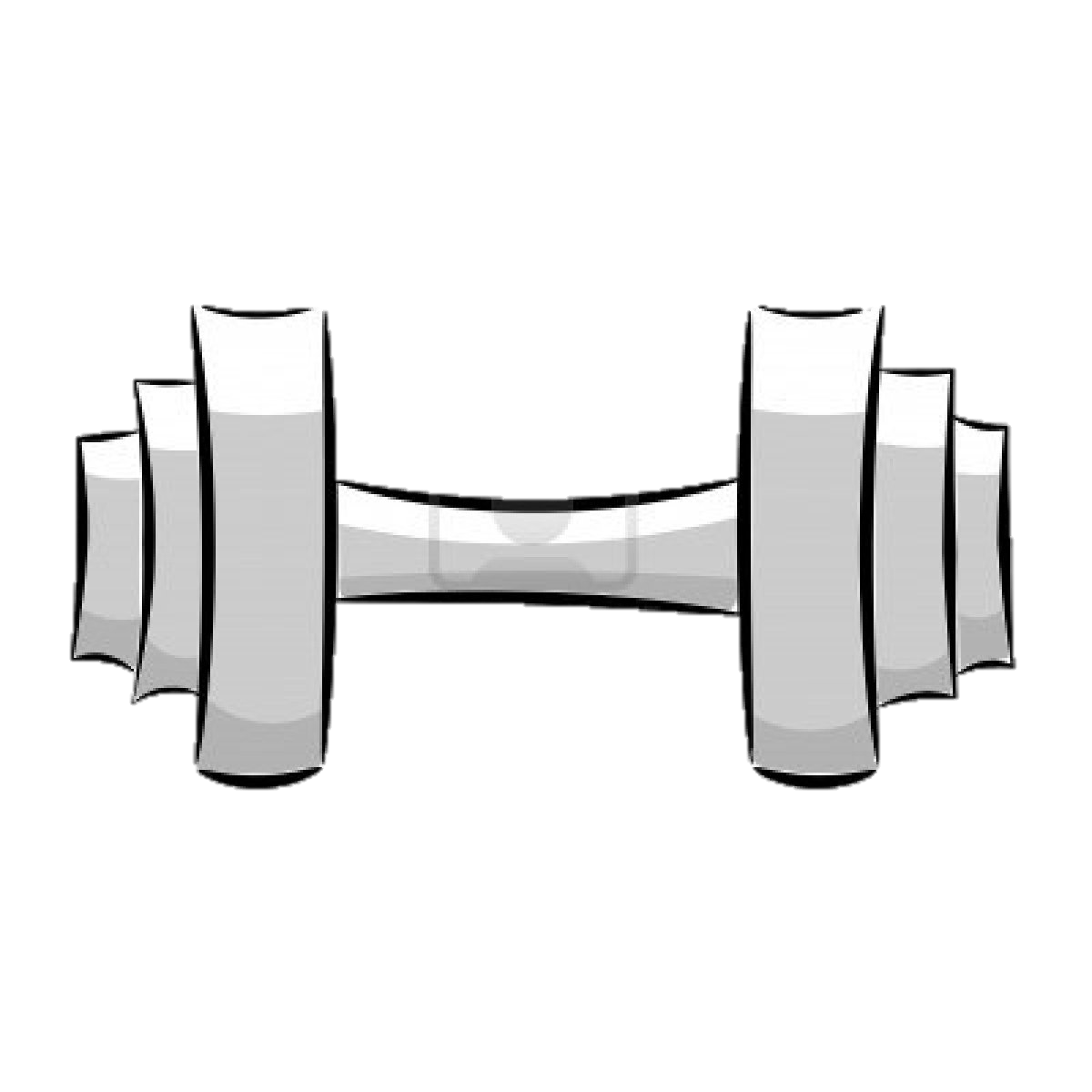 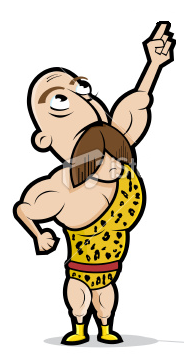 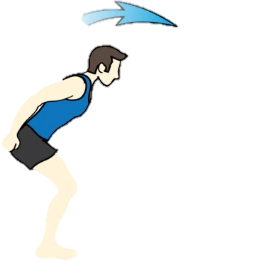 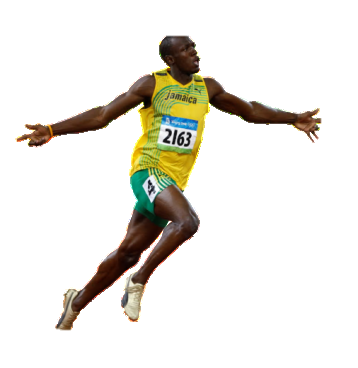 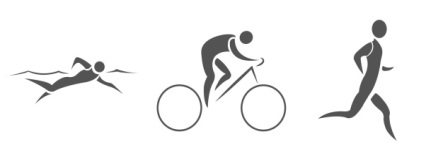 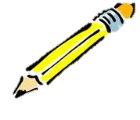 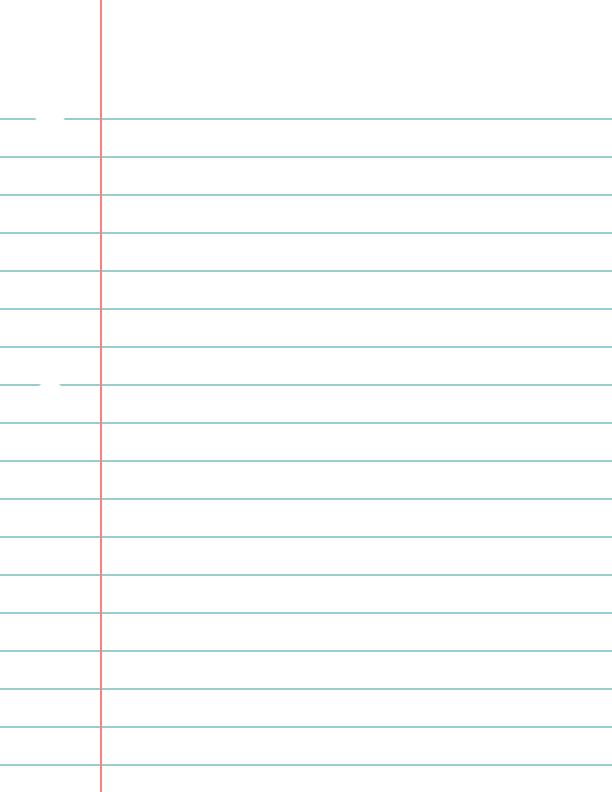 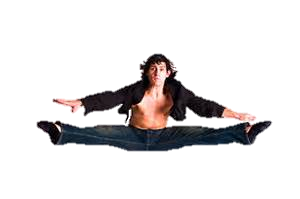 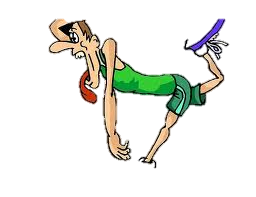 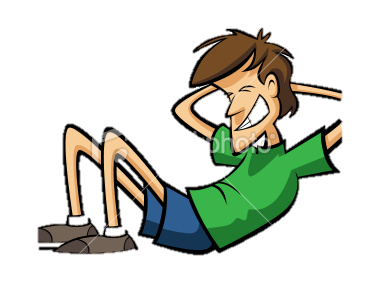 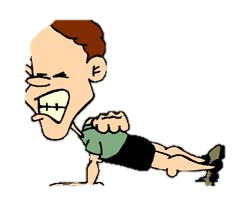 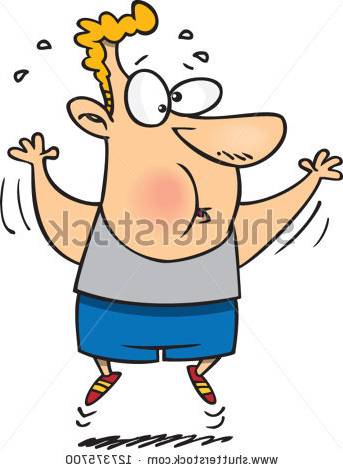 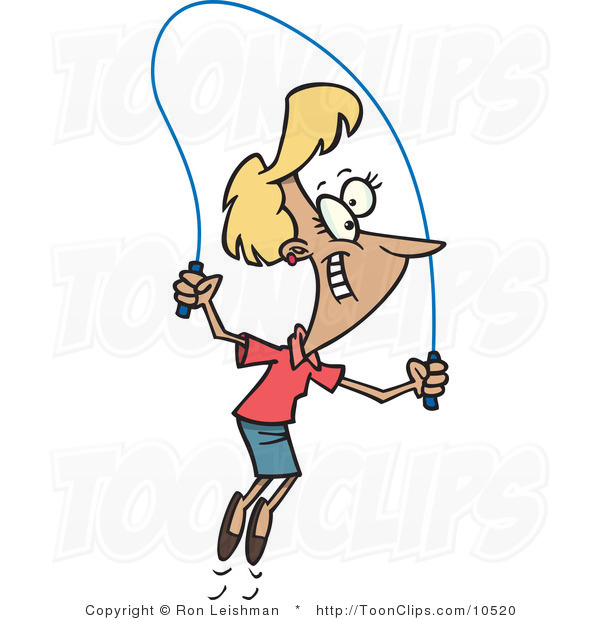 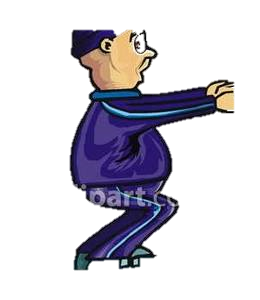 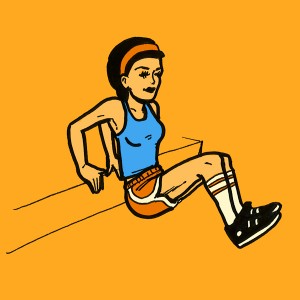 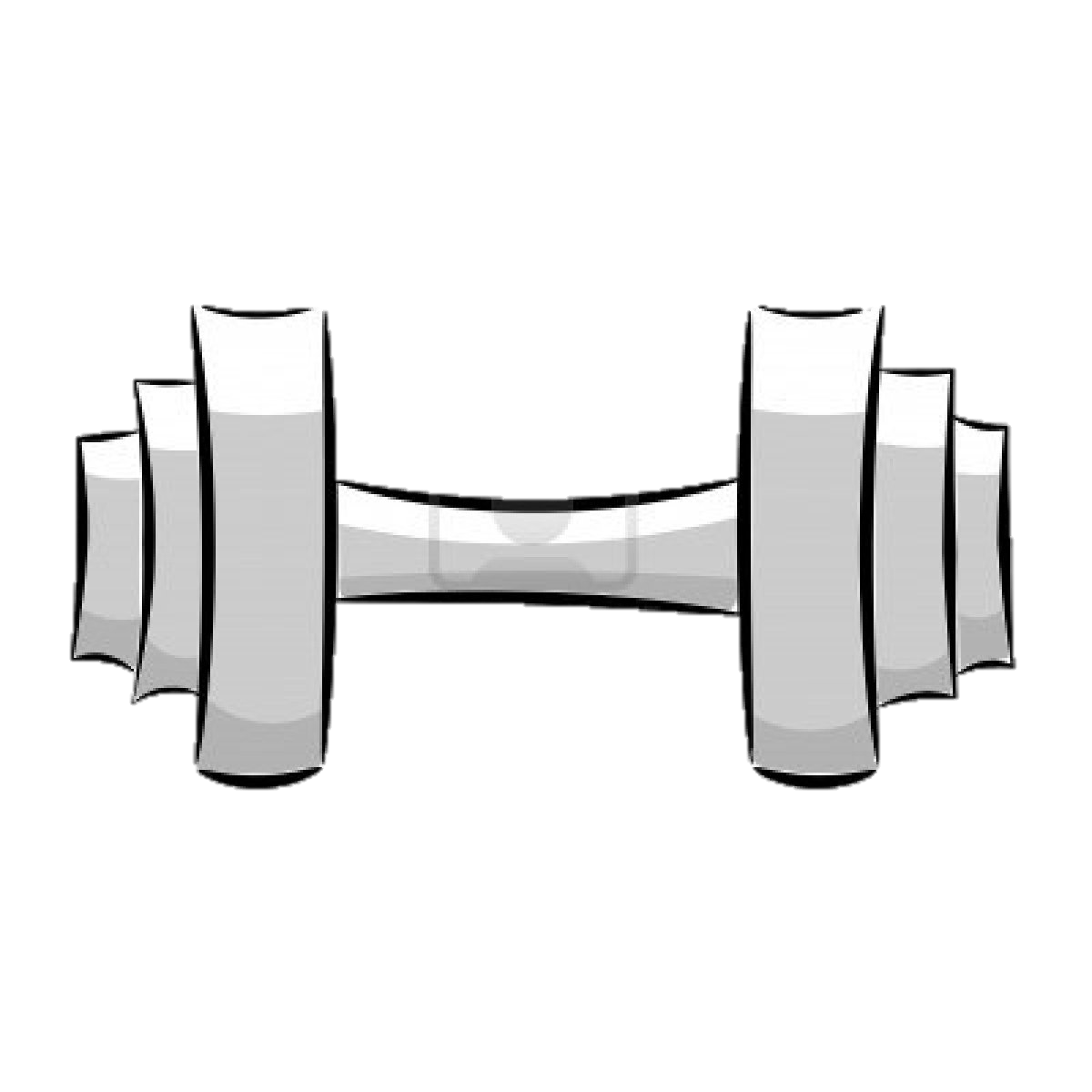 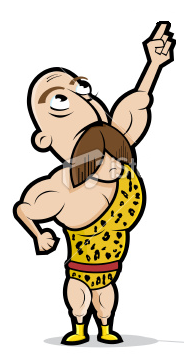 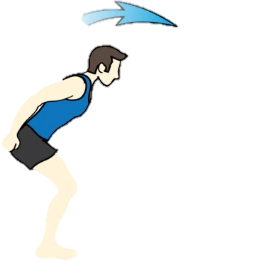 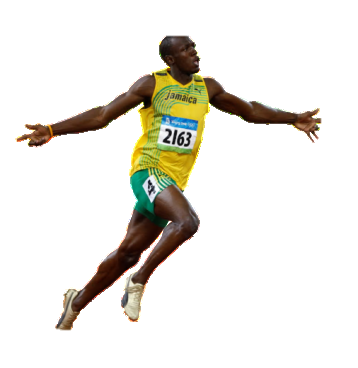 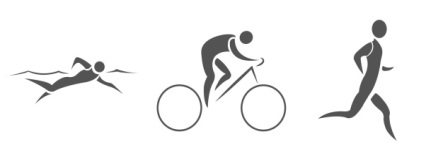 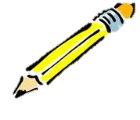 SKILL components of fitness Definition Who would need it? Give a specific example. Power Is a combination of __________________  and_________________CoordinationThe ability to… The three types of coordination are: Reaction time The time taken to…Agility The ability to...Balance The ability to…The two types of balance are: PHYSICAL components of fitness Definition Who would need it? Give a specific example. Aerobic endurance The ability to… Body composition The ratio of… A person who would need a large fat mass is: A person who would need a low fat mass is: Muscular endurance The ability to… Muscular strengthApplying maximum… Flexibility The ability to have a… Speed  The ability to cover a… Fitness test Component of fitness tested Description / how to set up / equipment needed Advantage/Disadvantage The multi stage fitness test (Bleep test) Equipment needed: cones, tape measure, audio equipment Advantage: Disadvantage: The forestry step test Equipment needed: steps, audio equipment Advantage: Disadvantage: The one minute sit up test / press up test Equipment needed: stopwatch, mat, assistant Advantage: Disadvantage: The hand grip dynamometer testEquipment needed: hand grip dynamometer Advantage: Disadvantage: The sit and reach testEquipment needed: sit and reach box, assistant Advantage: Disadvantage: The 35m sprint test Equipment needed: stopwatch, tape measure, cones, assistant Advantage: Disadvantage: The vertical jump test Equipment needed: vertical jump board, chalk, assistant Advantage: Disadvantage: The illinois agility test Equipment needed: cones, tape measure, stop watch, assistant Advantage: Disadvantage: BMI(Body Mass Index)Equipment needed: scales, tape measure Advantage: Disadvantage: Skinfold test Equipment needed: skin fold callipers, assistant, pen for marking skinAdvantage: Disadvantage: BIA (Bioelectrical Impedance Analysis)Equipment needed: BIA analyser, alcohol wipes, electrodes, assistantAdvantage: Disadvantage: 20191817161514131211109876Additional Principle of TrainingDefinitionExampleSThis means you must keep the training…PThis means to make training…AThis means how the body…R + RThis means…RThis means that fitness levels will be lost if…ITraining must change depending on…VThis means to change the type of training to…Training method Characteristics (describe it) Who’s it good for? And why? Circuit A series of ____________ which…Continuous Training for at least _____ minutes. This improves your ____________  ________________ and can be done by… Interval A period of _________________________________________ followed by a period of _____________. FartlekA type of _____________________ training that focuses on changing ________________ and ______________.Weight Flexibility Ballistic: PNF: Active/Passive: Speed Acceleration sprints:Interval sprints: Hollow sprints: Plyometric Involves muscles __________________ and _________________ quickly.  Is mainly used to improve… What is AEROBIC ENDURANCE?Give an example of a sports person who uses this componentWhat is MUSCULAR ENDURANCE?Give an example of a sports person who uses this componentWhat is STRENGTH?Give an example of a sports person who uses this componentWhat is SPEED?Give an example of a sports person who uses this componentWhat is FLEXIBILITY?Give an example of a sports person who uses this componentWhat is BODY COMPOSITION?Give an example of a sports person who uses this componentWhat is AGILITY?Give an example of a sports person who uses this componentWhat is REACTION TIME?Give an example of a sports person who uses this componentWhat is COORDINATION?Give an example of a sports person who uses this componentWhat is POWER?Give an example of a sports person who uses this componentWhat is BALANCE?Give an example of a sports person who uses this componentWhat are the 6 PHYSICAL components of fitness?What are the 5 SKILL related components of fitness?What component of fitness does  Continuous training improve?What type of athlete would use Continuoustraining?What are the key characteristics of  Continuoustraining?What is the advantages of  Continuoustraining?What are the disadvantages of Continuoustraining?Give a specific sporting example of how an athlete would use Continuous training?What component of fitness does  Fartlektraining improve?What type of athlete would use Fartlek training?What are the key characteristics of  Fartlektraining?What is the advantages of  Fartlektraining?What are the disadvantages of Fartlektraining?Give a specific sporting example of how an athlete would use Fartlek training?Component of fitnessSporting ExampleFitness TestTraining methodPCXXRXXAXBXXABMMFSAdditional principle of trainingSpecificity Progressive OverloadAdaptationReversibilityRest and RecoveryIndividual needsVariation